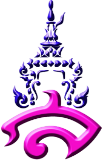 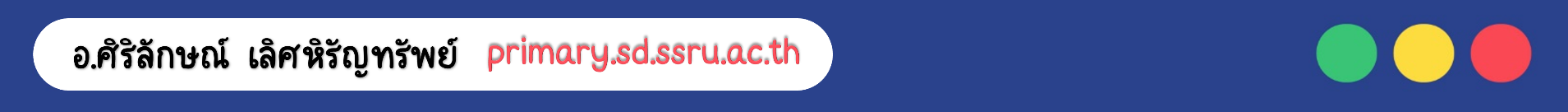 เทคโนโลยี วิทยาการคำนวณ		       	   	   กลุ่มสาระการเรียนรู้วิทยาศาสตร์และเทคโนโลยี ชั้นประถมศึกษาปีที่ 1 			                                                       เวลา 20 ชั่วโมง / ปี เทคโนโลยี วิทยาการคำนวณ		       	   	   กลุ่มสาระการเรียนรู้วิทยาศาสตร์และเทคโนโลยี ชั้นประถมศึกษาปีที่ 2 			                                                       เวลา 20 ชั่วโมง / ปี เทคโนโลยี วิทยาการคำนวณ		กลุ่มสาระการเรียนรู้วิทยาศาสตร์และเทคโนโลยีชั้นประถมศึกษาปีที่ 3						เวลา 20 ชั่วโมง / ปีเทคโนโลยี วิทยาการคำนวณ		       	   	   กลุ่มสาระการเรียนรู้วิทยาศาสตร์และเทคโนโลยี ชั้นประถมศึกษาปีที่ 4 			                                                       เวลา 40 ชั่วโมง / ปี เทคโนโลยี วิทยาการคำนวณ			             กลุ่มสาระการเรียนรู้วิทยาศาสตร์และเทคโนโลยีชั้นประถมศึกษาปีที่ 5							               เวลา 40 ชั่วโมง / ปีเทคโนโลยี วิทยาการคำนวณ				   กลุ่มสาระการเรียนรู้วิทยาศาสตร์และเทคโนโลยีชั้นประถมศึกษาปีที่ 6								     เวลา 40 ชั่วโมง / ปีลำดับที่หน่วยการเรียนรู้/เรื่องมาตรฐานการเรียนรู้/ตัวชี้วัดสาระสำคัญเวลา(ชั่วโมง)คะแนน1การใช้งานเทคโนโลยีอย่างปลอดภัยว 4.2 ป.1/4ว 4.2 ป.1/5- รู้จักอุปกรณ์เทคโนโลยีในชีวิตประจำวันและวิธีการใช้งาน- การใช้เทคโนโลยีสารสนเทศอย่างปลอดภัย เช่น รู้จักข้อมูลส่วนตัว อันตรายจากการเผยแพร่ข้อมูลส่วนตัว - ข้อปฏิบัติในการใช้งานและการดูแลรักษาอุปกรณ์ เช่น ไม่ขีดเขียนบนอุปกรณ์ ทำความสะอาดใช้อุปกรณ์อย่างถูกวิธี- การใช้งานอย่างเหมาะสม เช่น จัดท่านั่งให้ถูกต้อง การพักสายตาเมื่อใช้อุปกรณ์เป็นเวลานาน ระมัดระวังอุบัติเหตุจากการใช้งาน   4102การใช้อุปกรณ์เทคโนโลยีเบื้องต้นว 4.2 ป.1/4- การใช้งานอุปกรณ์เทคโนโลยีเบื้องต้น เช่น การใช้เมาส์ คีย์บอร์ด จอสัมผัส ซีพียู- เข้าใจการทำงานของอุปกรณ์ต่าง ๆ ทำให้สามารถใช้งานได้อย่างถูกต้อง เหมาะสมกับลักษณะของอุปกรณ์- การเปิด - ปิดอุปกรณ์เทคโนโลยีอย่างถูกต้องทำให้สามารถใช้งานอุปกรณ์เทคโนโลยี เพื่ออำนวยความสะดวก สร้างประโยชน์ในชีวิตประจำวัน2103การแก้ปัญหาอย่างเป็นลำดับขั้นตอนว 4.2 ป.1/1ว 4.2 ป.1/2- การแก้ปัญหาโดยใช้วิธีการคิดอย่างเป็นระบบ รู้จักแยกแยะปัญหา เข้าใจความสำคัญของปัญหา รู้จักวิเคราะห์รูปแบบของปัญหาออกแบบและแสดงลำดับขั้นตอนการแก้ปัญหา4104การเขียนโปรแกรมเบื้องต้นว 4.2 ป.1/3- การแก้ปัญหาอย่างเป็นขั้นตอนและเป็นระบบ การใช้แนวคิดเชิงคำนวณในการแก้ปัญหาในชีวิตประจำวัน - การเขียนโปรแกรม การคาดการณ์ผลลัพธ์ การตรวจหาข้อผิดพลาด อย่างสร้างสรรค์เพื่อแก้ปัญหาในชีวิตจริง4105การใช้งานซอฟต์แวร์เบื้องต้นว 4.2 ป.1/4- การใช้งานอุปกรณ์เทคโนโลยีเบื้องต้น เช่น การใช้เมาส์คีย์บอร์ด จอสัมผัส การเปิด-ปิด อุปกรณ์เทคโนโลยี- การใช้งานซอฟต์แวร์เบื้องต้น เช่น การเข้าและออกจากโปรแกรม การสร้างไฟล์ การจัดเก็บไฟล์ การเรียกใช้ไฟล์ ทำได้จากโปรแกรมประมวลคำ โปรแกรมกราฟิก โปรแกรมนำเสนอ - จัดเก็บไฟล์ให้เป็นระบบจะทำให้ผู้ใช้งานสามารถเรียกใช้งานและค้นหาข้อมูลได้ง่ายและรวดเร็ว620สอบปลายภาค40รวม20100หน่วยการเรียนรู้แผนการจัดการเรียนรู้วิธีการจัดกิจกรรมการเรียนรู้ ทักษะที่ได้การประเมินเวลา(ชั่วโมง)เวลา(ชั่วโมง)เวลา(ชั่วโมง)หน่วยการเรียนรู้ที่ 1 การใช้งานเทคโนโลยีอย่างปลอดภัยแผนการจัดการเรียนรู้ที่ 1 อุปกรณ์เทคโนโลยีในชีวิตประจำวัน1.วิธีการสอนแบบสร้างสรรค์เป็นฐาน (Creativity-Based Learning : CBL) 2. การเรียนแบบสืบเสาะหาความรู้ 5 ขั้นตอน (The 5 E’s of Inquiry-Based Learning)1.ทักษะความคิดสร้างสรรค์2.ทักษะการสื่อสาร3.ทักษะการคิดอย่างเป็นระบบ4.ทักษะการคิดวิเคราะห์5.ทักษะการทำงานร่วมกัน1.ใบงานที่ 1.12.ใบงานที่ 1.2222หน่วยการเรียนรู้ที่ 1 การใช้งานเทคโนโลยีอย่างปลอดภัยแผนการจัดการเรียนรู้ที่ 2การใช้เทคโนโลยีอย่างปลอดภัย1.วิธีการสอนแบบสร้างสรรค์เป็นฐาน (Creativity-Based Learning : CBL) 2. การเรียนแบบสืบเสาะหาความรู้ 5 ขั้นตอน (The 5 E’s of Inquiry-Based Learning)1.ทักษะความคิดสร้างสรรค์2.ทักษะการสื่อสาร3.ทักษะการคิดอย่างเป็นระบบ4.ทักษะการคิดวิเคราะห์5.ทักษะการทำงานร่วมกัน1.ใบงานที่ 1.32.แบบประเมินกิจกรรมกลุ่ม3.ใบงานที่ 1.4222หน่วยการเรียนรู้ที่ 2การใช้อุปกรณ์เทคโนโลยีเบื้องต้นแผนการจัดการเรียนรู้ที่ 3การใช้อุปกรณ์เทคโนโลยีเบื้องต้น1.วิธีการสอนแบบสร้างสรรค์เป็นฐาน (Creativity-Based Learning : CBL) 2. วิธีการสอนแบบใช้เกม (Game)1.ทักษะความคิดสร้างสรรค์2.ทักษะการสื่อสาร3.ทักษะการคิดอย่างเป็นระบบ4.ทักษะการแก้ปัญหา5.ทักษะการทำงานร่วมกัน1.ใบงานที่ 2.12.ใบงานที่ 2.23.แบบประเมินกิจกรรมกลุ่ม222หน่วยการเรียนรู้ที่ 3การแก้ปัญหาอย่างเป็นลำดับขั้นตอนแผนการจัดการเรียนรู้ที่ 4เด็กดีมีปัญหา1.วิธีการสอนแบบสร้างสรรค์เป็นฐาน (Creativity-Based Learning : CBL)2.การสอนโดยใช้บทบาทสมมุติ (Role-Play Method)3.วิธีการสอนแบบใช้เกม (Game)1.ทักษะความคิดสร้างสรรค์2.ทักษะการสื่อสาร3.ทักษะการคิดอย่างเป็นระบบ4.ทักษะการคิดวิเคราะห์5.ทักษะการทำงานร่วมกัน6.ทักษะการแก้ปัญหา1.แบบประเมินกิจกรรมกลุ่ม2.ใบงานที่ 3.12.ใบงานที่ 3.21.แบบประเมินกิจกรรมกลุ่ม2.ใบงานที่ 3.12.ใบงานที่ 3.22หน่วยการเรียนรู้ที่ 3การแก้ปัญหาอย่างเป็นลำดับขั้นตอนแผนการจัดการเรียนรู้ที่ 5Question Maze1.วิธีการสอนแบบสร้างสรรค์เป็นฐาน (Creativity-Based Learning : CBL)2.วิธีการสอนแบบใช้เกม (Game)1.ทักษะความคิดสร้างสรรค์2.ทักษะการสื่อสาร3.ทักษะการคิดอย่างเป็นระบบ4.ทักษะการคิดวิเคราะห์5.ทักษะการทำงานร่วมกัน6.ทักษะการแก้ปัญหา1.ใบงานที่ 3.32.ใบงานที่ 3.43.แบบประเมินรายบุคคล1.ใบงานที่ 3.32.ใบงานที่ 3.43.แบบประเมินรายบุคคล2หน่วยการเรียนรู้ที่ 4การเขียนโปรแกรมเบื้องต้นแผนการจัดการเรียนรู้ที่ 6Google Map1.วิธีการสอนแบบสร้างสรรค์เป็นฐาน (Creativity-Based Learning : CBL)2.วิธีการสอนแบบใช้เกม (Game)1.ทักษะความคิดสร้างสรรค์2.ทักษะการสื่อสาร3.ทักษะการคิดอย่างเป็นระบบ4.ทักษะการคิดวิเคราะห์5.ทักษะการทำงานร่วมกัน6.ทักษะการแก้ปัญหา1.ใบงานที่ 4.11.ใบงานที่ 4.21.ใบงานที่ 4.11.ใบงานที่ 4.24หน่วยการเรียนรู้ที่ 5การใช้งานซอฟต์แวร์เบื้องต้นแผนการจัดการเรียนรู้ที่ 7Pixels Art1.วิธีการสอนแบบสร้างสรรค์เป็นฐาน (Creativity-Based Learning : CBL) 1.ทักษะความคิดสร้างสรรค์2.ทักษะการสื่อสาร3.ทักษะการคิดอย่างเป็นระบบ4.ทักษะการคิดวิเคราะห์5.ทักษะกระบวนการทางเทคโนโลยี1.ใบงานที่ 5.11.ใบงานที่ 5.12หน่วยการเรียนรู้ที่ 5การใช้งานซอฟต์แวร์เบื้องต้นแผนการจัดการเรียนรู้ที่ 8สร้างสรรค์ หรรษา1.วิธีการสอนแบบสร้างสรรค์เป็นฐาน (Creativity-Based Learning : CBL)2.วิธีการสอนโดยการลงมือปฏิบัติ ( Practice )1.ทักษะความคิดสร้างสรรค์2.ทักษะการสื่อสาร3.ทักษะการคิดอย่างเป็นระบบ4.ทักษะการคิดวิเคราะห์5.ทักษะกระบวนการทางเทคโนโลยี6.ทักษะการแก้ปัญหา1.แบบประเมินการทำงานรายบุคคล1.แบบประเมินการทำงานรายบุคคล4ลำดับที่หน่วยการเรียนรู้/เรื่องมาตรฐานการเรียนรู้/ตัวชี้วัดสาระสำคัญเวลา(ชั่วโมง)คะแนน1การใช้เทคโนโลยีสารสนเทศอย่างปลอดภัยว 4.2 ป.2/4- การใช้เทคโนโลยีสารสนเทศอย่างปลอดภัย เช่น รู้จักข้อมูลส่วนตัว อันตรายจากการเผยแพร่ข้อมูลส่วนตัว - ข้อปฏิบัติในการใช้งานและการดูแลรักษาอุปกรณ์ เช่น ไม่ขีดเขียนบนอุปกรณ์ ทำความสะอาดใช้อุปกรณ์อย่างถูกวิธี- การใช้งานอย่างเหมาะสม เช่น จัดท่านั่งให้ถูกต้อง การพักสายตาเมื่อใช้อุปกรณ์เป็นเวลานาน ระมัดระวังอุบัติเหตุจากการใช้งาน   2102การใช้ประโยชน์จากเทคโนโลยีว 4.2 ป.2/3- การใช้งานซอฟต์แวร์เบื้องต้น เช่น การเข้าและออกจากโปรแกรม การสร้างไฟล์ การจัดเก็บ การเรียกใช้ไฟล์ การแก้ไขตกแต่งเอกสาร ทำได้ในโปรแกรม เช่น โปรแกรมประมวลคำ โปรแกรมกราฟิก โปรแกรมนำเสนอ- การสร้าง คัดลอก ย้าย ลบ เปลี่ยนชื่อ จัดหมวดหมู่ไฟล์และโฟลเดอร์อย่างเป็นระบบจะทำให้เรียกใช้ ค้นหาข้อมูลได้ง่ายและรวดเร็ว4103การแก้ปัญหาอย่างเป็นลำดับขั้นตอนว 4.2 ป.2/1- การแก้ปัญหาโดยใช้วิธีการคิดอย่างเป็นระบบ รู้จักแยกแยะปัญหา เข้าใจความสำคัญของปัญหา รู้จักวิเคราะห์รูปแบบของปัญหาออกแบบและแสดงลำดับขั้นตอนการแก้ปัญหา- การแสดงขั้นตอนการแก้ปัญหาทำได้โดยการเขียนบอกเล่า วาดภาพ หรือใช้สัญลักษณ์4104การเขียนโปรแกรมเบื้องต้นว 4.2 ป.2/2- เขียนโปรแกรมสั่งให้ตัวละครทำงานตามที่ต้องการ และตรวจสอบข้อผิดพลาดปรับแก้ไขให้ได้ผลลัพธ์ตามที่กำหนด- การตรวจหาข้อผิดพลาดทำได้โดยตรวจสอบคำสั่งที่แจ้งข้อผิดพลาด หรือหากผลลัพธ์ไม่เป็นไปตามที่ต้องการให้ตรวจสอบการทำงานทีละคำสั่ง4105Scratchว 4.2 ป.2/2-  การใช้งานซอฟต์แวร์เบื้องต้น เช่น การเข้าและออกจากโปรแกรม การสร้างไฟล์ การจัดเก็บ การเรียกใช้ไฟล์ การแก้ไขตกแต่งเอกสาร ทำได้ในโปรแกรม เช่น โปรแกรมประมวลคำ โปรแกรมกราฟิก โปรแกรมนำเสนอ5Scratchสอบปลายภาค40รวม20100หน่วยการเรียนรู้แผนการจัดการเรียนรู้วิธีการจัดกิจกรรมการเรียนรู้ ทักษะที่ได้การประเมินเวลา(ชั่วโมง)หน่วยการเรียนรู้ที่ 1 การใช้เทคโนโลยีสารสนเทศอย่างปลอดภัยแผนการจัดการเรียนรู้ที่ 1 ข้อมูลส่วนตัว1.วิธีการสอนแบบสร้างสรรค์เป็นฐาน (Creativity-Based Learning : CBL) 2. การเรียนแบบสืบเสาะหาความรู้ 5 ขั้นตอน (The 5 E’s of Inquiry-Based Learning)1.ทักษะความคิดสร้างสรรค์2.ทักษะการสื่อสาร3.ทักษะการคิดอย่างเป็นระบบ4.ทักษะการคิดวิเคราะห์1.ใบงานที่ 1.11หน่วยการเรียนรู้ที่ 1 การใช้เทคโนโลยีสารสนเทศอย่างปลอดภัยแผนการจัดการเรียนรู้ที่ 2อุปกรณ์เทคโนโลยีในชีวิตประจำวัน1.วิธีการสอนแบบสร้างสรรค์เป็นฐาน (Creativity-Based Learning : CBL) 2. การเรียนแบบสืบเสาะหาความรู้ 5 ขั้นตอน (The 5 E’s of Inquiry-Based Learning)1.ทักษะความคิดสร้างสรรค์2.ทักษะการสื่อสาร3.ทักษะการคิดอย่างเป็นระบบ4.ทักษะการคิดวิเคราะห์1.แบบประเมินรายบุคคล1หน่วยการเรียนรู้ที่ 2การใช้ประโยชน์จากเทคโนโลยีแผนการจัดการเรียนรู้ที่ 3การใช้งานโปรแกรม PowerPoint ในการสร้างงาน1.วิธีการสอนแบบสร้างสรรค์เป็นฐาน (Creativity-Based Learning : CBL) 2.วิธีการสอนโดยการลงมือปฏิบัติ (Practice)1.ทักษะความคิดสร้างสรรค์2.ทักษะการสื่อสาร3.ทักษะการคิดอย่างเป็นระบบ4.ทักษะการแก้ปัญหา1.แบบประเมินรายบุคคล2แผนการจัดการเรียนรู้ที่ 4วิธีการจัดเก็บไฟล์1.วิธีการสอนแบบสร้างสรรค์เป็นฐาน (Creativity-Based Learning : CBL) 2.วิธีการสอนโดยการลงมือปฏิบัติ (Practice)1.ทักษะความคิดสร้างสรรค์2.ทักษะการสื่อสาร3.ทักษะการคิดอย่างเป็นระบบ4.ทักษะการคิดวิเคราะห์5.ทักษะการแก้ปัญหา1.แบบประเมินผลงาน2.แบบประเมินรายบุคคล2หน่วยการเรียนรู้ที่ 3การแก้ปัญหาอย่างเป็นลำดับขั้นตอนแผนการจัดการเรียนรู้ที่ 5ปัญหาคืออะไร อะไรคือปัญหา?1.วิธีการสอนแบบสร้างสรรค์เป็นฐาน (Creativity-Based Learning : CBL)2.วิธีการสอนแบบใช้เกม (Game)1.ทักษะความคิดสร้างสรรค์2.ทักษะการสื่อสาร3.ทักษะการคิดอย่างเป็นระบบ4.ทักษะการคิดวิเคราะห์5.ทักษะการทำงานร่วมกัน6.ทักษะการแก้ปัญหา1.ใบงานที่ 3.12.ใบงานที่ 3.23.ใบงานที่ 3.34.แบบประเมินกิจกรรมกลุ่ม5.แบบประเมินรายบุคคล4หน่วยการเรียนรู้ที่ 4การเขียนโปรแกรมเบื้องต้นแผนการจัดการเรียนรู้ที่ 6การเขียนโปรแกรมด้วยบัตรคำสั่ง1.วิธีการสอนแบบสร้างสรรค์เป็นฐาน (Creativity-Based Learning : CBL)2.วิธีการสอนแบบใช้เกม (Game)1.ทักษะความคิดสร้างสรรค์2.ทักษะการสื่อสาร3.ทักษะการคิดอย่างเป็นระบบ4.ทักษะการคิดวิเคราะห์5.ทักษะการแก้ปัญหา1.ใบงานที่ 4.12.ใบงานที่ 4.23.แบบประเมินรายบุคคล2แผนการจัดการเรียนรู้ที่ 7Unplugged Game1.วิธีการสอนแบบสร้างสรรค์เป็นฐาน (Creativity-Based Learning : CBL)2.วิธีการสอนแบบใช้เกม (Game)1.ทักษะความคิดสร้างสรรค์2.ทักษะการสื่อสาร3.ทักษะการคิดอย่างเป็นระบบ4.ทักษะการคิดวิเคราะห์5.ทักษะการทำงานร่วมกัน6.ทักษะการแก้ปัญหา1.ใบงานที่ 4.32.ใบงานที่ 4.43.แบบประเมินกิจกรรมกลุ่ม2หน่วยการเรียนรู้ที่ 5Scratchแผนการจัดการเรียนรู้ที่ 8Scratch1.วิธีการสอนแบบสร้างสรรค์เป็นฐาน (Creativity-Based Learning : CBL)2.วิธีการสอนโดยการลงมือปฏิบัติ (Practice)1.ทักษะความคิดสร้างสรรค์2.ทักษะการสื่อสาร3.ทักษะการคิดอย่างเป็นระบบ4.ทักษะการคิดวิเคราะห์5.ทักษะการแก้ปัญหา1.แบประเมินผลงาน2.แบบประเมินรายบุคคล6ลำดับที่หน่วยการเรียนรู้/เรื่องมาตรฐานการเรียนรู้/ตัวชี้วัดสาระสำคัญเวลา(ชั่วโมง)คะแนน1การใช้เทคโนโลยีสารสนเทศอย่างปลอดภัย ว 4.2 ป.3/5- การใช้เทคโนโลยีสารสนเทศอย่างปลอดภัย - ขอความช่วยเหลือจากครูหรือผู้ปกครองเมื่อเกิดปัญหาจาก การใช้งาน เมื่อพบข้อมูลหรือบุคคลที่ทำให้ไม่สบายใจ - การปฏิบัติตามข้อตกลงในการใช้อินเทอร์เน็ตจะทำให้ ไม่เกิดความเสียหายต่อตนเองและผู้อื่น - ข้อดีและข้อเสียในการใช้เทคโนโลยีสารสนเทศและการสื่อสาร2102ใช้อินเทอร์เน็ตในการค้นหาความรู้ว 4.2 ป.3/3- การสืบค้นข้อมูลบนอินเทอร์เน็ตทำได้โดยใช้เว็บไซต์สำหรับสืบค้นและต้องกำหนดคำค้นที่เหมาะสมจึงจะได้ข้อมูลตามต้องการ- ข้อมูลความรู้ เช่น ขั้นตอนการทำอาหาร- การใช้อินเทอร์เน็ตอย่างปลอดภัยควรอยู่ในการดูแลของครู หรือผู้ปกครอง2103รวบรวม ประมวลผล และนำเสนอข้อมูลว 4.2 ป.3/4- การรวบรวมข้อมูลทำได้โดยกำหนดหัวข้อที่ต้องการเตรียมอุปกรณ์ในการจดบันทึก - การประมวลผลอย่างง่าย- การนำเสนอข้อมูลทำได้หลายลักษณะตามความเหมาะสม2104การใช้ซอฟต์แวร์ทำงานตามวัตถุประสงค์ว 4.2 ป.3/3ว 4.2 ป.3/4- การสืบค้นข้อมูลบนอินเทอร์เน็ตทำได้โดยใช้เว็บไซต์สำหรับสืบค้นและต้องกำหนดคำค้นที่เหมาะสมจึงจะได้ข้อมูลตามต้องการ- การรวบรวมข้อมูล- การประมวลผลอย่างง่าย- การนำเสนอข้อมูลทำได้หลายลักษณะตามความเหมาะสม - การใช้ซอฟแวร์ทำงานตามวัตถุประสงค์4105แสดงอัลกอริทึมในการทำงานหรือแก้ปัญหาอย่างง่ายว 4.3 ป.3/1- อัลกอริทึมเป็นขั้นตอนที่ใช้ในการแก้ปัญหา - การแสดงอัลกอริทึมทำได้โดยการเขียน บอกเล่า วาดภาพหรือใช้สัญลักษณ์ 4106เขียนโปรแกรมอย่างง่าย โดยใช้โปรแกรม Scratchว 4.2 ป.3/2- การเขียนโปรแกรมเป็นการสร้างลำดับของคำสั่งให้ คอมพิวเตอร์ทำงาน- การตรวจหาข้อผิดพลาดทำได้โดยตรวจสอบคำสั่งที่แจ้ง ข้อผิดพลาด หรือหากผลลัพธ์ไม่เป็นไปตามที่ต้องการให้ ตรวจสอบการทำงานทีละคำสั่ง620สอบปลายภาค40รวม20100หน่วยการเรียนรู้แผนการจัดการเรียนรู้วิธีการจัดกิจกรรมการเรียนรู้ ทักษะที่ได้การประเมินเวลา(ชั่วโมง)หน่วยการเรียนรู้ที่ 1 การใช้เทคโนโลยีสารสนเทศอย่างปลอดภัยแผนการจัดการเรียนรู้ที่ 1 จริยธรรมในการใช้เทคโนโลยีสารสนเทศ	1.วิธีการสอนแบบสร้างสรรค์เป็นฐาน (Creativity-Based Learning : CBL) 2.วิธีการสอนโดยใช้ปัญหาเป็นฐาน (Problem–based Learning : PBL)1.ทักษะความคิดสร้างสรรค์2.ทักษะการสื่อสาร3.ทักษะการคิดอย่างเป็นระบบ4.ทักษะการคิดวิเคราะห์1.ใบงานที่ 1.11หน่วยการเรียนรู้ที่ 1 การใช้เทคโนโลยีสารสนเทศอย่างปลอดภัยแผนการจัดการเรียนรู้ที่ 2Digital Footprint1.วิธีการสอนแบบสร้างสรรค์เป็นฐาน (Creativity-Based Learning : CBL) 2.วิธีการสอนโดยใช้ปัญหาเป็นฐาน (Problem–based Learning : PBL)1.ทักษะความคิดสร้างสรรค์2.ทักษะการสื่อสาร3.ทักษะการคิดอย่างเป็นระบบ4.ทักษะการคิดวิเคราะห์1.ใบงานที่ 1.21หน่วยการเรียนรู้ที่ 2ใช้อินเทอร์เน็ตในการค้นหาความรู้แผนการจัดการเรียนรู้ที่ 3เว็บเบราเซอร์1.วิธีการสอนแบบสร้างสรรค์เป็นฐาน (Creativity-Based Learning : CBL) 2.วิธีการสอนโดยใช้ปัญหาเป็นฐาน (Problem–based Learning : PBL)1.ทักษะความคิดสร้างสรรค์2.ทักษะการสื่อสาร3.ทักษะการคิดอย่างเป็นระบบ4.ทักษะการแก้ปัญหา1.แบบประเมินผลงาน2.แบบประเมินรายบุคคล1แผนการจัดการเรียนรู้ที่ 4Google1.วิธีการสอนแบบสร้างสรรค์เป็นฐาน (Creativity-Based Learning : CBL) 2.วิธีการสอนโดยใช้ปัญหาเป็นฐาน (Problem–based Learning : PBL)1.ทักษะความคิดสร้างสรรค์2.ทักษะการสื่อสาร3.ทักษะการคิดอย่างเป็นระบบ4.ทักษะการคิดวิเคราะห์5.ทักษะการแก้ปัญหา5.ทักษะการทำงานร่วมกัน1.แบบประเมินผลงาน2.แบบประเมินพฤติกรรมกลุ่ม1หน่วยการเรียนรู้ที่ 3รวบรวม ประมวลผล และนำเสนอข้อมูลแผนการจัดการเรียนรู้ที่ 5รวบรวมข้อมูล1.วิธีการสอนแบบสร้างสรรค์เป็นฐาน (Creativity-Based Learning : CBL)2.วิธีการสอนแบบใช้เกม (Game)1.ทักษะความคิดสร้างสรรค์2.ทักษะการสื่อสาร3.ทักษะการคิดอย่างเป็นระบบ4.ทักษะการคิดวิเคราะห์5.ทักษะการทำงานร่วมกัน6.ทักษะการแก้ปัญหา1.ใบงานที่ 3.12.แบบประเมินรายบุคคล1แผนการจัดการเรียนรู้ที่ 6 ประมวลผลข้อมูล1.วิธีการสอนแบบสร้างสรรค์เป็นฐาน (Creativity-Based Learning : CBL)2.วิธีการสอนแบบใช้เกม (Game)1.ทักษะความคิดสร้างสรรค์2.ทักษะการสื่อสาร3.ทักษะการคิดอย่างเป็นระบบ4.ทักษะการคิดวิเคราะห์5.ทักษะการแก้ปัญหา1.ใบงานที่ 3.12.แบบประเมินรายบุคคล3.แบบประเมินพฤติกรรมกลุ่ม1หน่วยการเรียนรู้ที่ 4การใช้ซอฟต์แวร์ทำงานตามวัตถุประสงค์แผนการจัดการเรียนรู้ที่ 7นำเสนอข้อมูล1.วิธีการสอนแบบสร้างสรรค์เป็นฐาน (Creativity-Based Learning : CBL)2.วิธีการสอนโดยการลงมือปฏิบัติ (Practice)1.ทักษะความคิดสร้างสรรค์2.ทักษะการสื่อสาร3.ทักษะการคิดอย่างเป็นระบบ4.ทักษะการคิดวิเคราะห์5.ทักษะการใช้กระบวนการทางเทคโนโลยี6.ทักษะการแก้ปัญหา1.ใบงานที่ 4.12.แบบประเมินรายบุคคล3.แบบประเมินผลงาน4หน่วยการเรียนรู้ที่ 5แสดงอัลกอริทึมในการทำงานหรือแก้ปัญหาอย่างง่ายแผนการจัดการเรียนรู้ที่ 8อัลกอริทึม1.วิธีการสอนแบบสร้างสรรค์เป็นฐาน (Creativity-Based Learning : CBL)1.ทักษะความคิดสร้างสรรค์2.ทักษะการสื่อสาร3.ทักษะการคิดอย่างเป็นระบบ4.ทักษะการคิดวิเคราะห์5.ทักษะการแก้ปัญหา2.แบบประเมินรายบุคคล1แผนการจัดการเรียนรู้ที่ 9การแสดงอัลกอริทึมด้วยการเขียนบอกเล่า1.วิธีการสอนแบบสร้างสรรค์เป็นฐาน (Creativity-Based Learning : CBL)1.ทักษะความคิดสร้างสรรค์2.ทักษะการสื่อสาร3.ทักษะการคิดอย่างเป็นระบบ4.ทักษะการคิดวิเคราะห์5.ทักษะการแก้ปัญหา1.ใบงาน 5.22.แบบประเมินรายบุคคล1แผนการจัดการเรียนรู้ที่ 10การแสดงอัลกอริทึมด้วยการวาดภาพ1.วิธีการสอนแบบสร้างสรรค์เป็นฐาน (Creativity-Based Learning : CBL)1.ทักษะความคิดสร้างสรรค์2.ทักษะการสื่อสาร3.ทักษะการคิดอย่างเป็นระบบ4.ทักษะการคิดวิเคราะห์5.ทักษะการทำงานร่วมกัน6.ทักษะการแก้ปัญหา1.ใบงาน 5.32.แบบประเมินรายบุคคล1แผนการจัดการเรียนรู้ที่ 11การแสดงอัลกอริทึมด้วยการใช้สัญลักษณ์1.วิธีการสอนแบบสร้างสรรค์เป็นฐาน (Creativity-Based Learning : CBL)1.ทักษะความคิดสร้างสรรค์2.ทักษะการสื่อสาร3.ทักษะการคิดอย่างเป็นระบบ4.ทักษะการคิดวิเคราะห์5.ทักษะการแก้ปัญหา1.ใบงาน 5.42.แบบประเมินรายบุคคล1หน่วยการเรียนรู้ที่ 6เขียนโปรแกรมอย่างง่าย โดยใช้โปรแกรม Scratchแผนการจัดการเรียนรู้ที่ 12Scratch1.วิธีการสอนแบบสร้างสรรค์เป็นฐาน (Creativity-Based Learning : CBL)2.วิธีการสอนโดยการลงมือปฏิบัติ (Practice)1.ทักษะความคิดสร้างสรรค์2.ทักษะการสื่อสาร3.ทักษะการคิดอย่างเป็นระบบ4.ทักษะการคิดวิเคราะห์5.ทักษะการแก้ปัญหา1.แบประเมินผลงาน2.แบบประเมินรายบุคคล6ลำดับที่หน่วยการเรียนรู้/เรื่องมาตรฐานการเรียนรู้/ตัวชี้วัดสาระสำคัญเวลา(ชั่วโมง)คะแนน1การใช้เทคโนโลยีสารสนเทศอย่างปลอดภัยว 4.2 ป.4/5- การใช้เทคโนโลยีสารสนเทศอย่างปลอดภัย เข้าใจสิทธิและหน้าที่ของตน เคารพในสิทธิของผู้อื่น - การสื่อสารอย่างมีมารยาทและรู้กาลเทศะ- การปกป้องข้อมูลส่วนตัว - การนำเสนอข้อมูลจะต้องนำข้อมูลมาเรียบเรียง สรุป เป็นภาษาของตนเองที่เหมาะสมกับกลุ่มเป้าหมายและวิธีการนำเสนอ4102การใช้งานอินเทอร์เน็ตว 4.2 ป.4/3- การใช้คำค้นที่ตรงประเด็น กระชับ จะทำให้ได้ผลลัพธ์ที่รวดเร็วและตรงตามความต้องการ- การประเมินความน่าเชื่อถือของข้อมูล - เมื่อได้ข้อมูลที่ต้องการจะต้องนำเนื้อหามาพิจารณาเปรียบเทียบ แล้วเลือกข้อมูลที่มีความสอดคล้องและสัมพันธ์กัน- การนำเสนอข้อมูลจะต้องนำข้อมูลมาเรียบเรียง สรุป เป็นภาษาของตนเองที่เหมาะสมกับกลุ่มเป้าหมายและวิธีการนำเสนอ 610ลำดับที่หน่วยการเรียนรู้/เรื่องมาตรฐานการเรียนรู้/ตัวชี้วัดสาระสำคัญเวลา(ชั่วโมง)คะแนน3การนำเสนอข้อมูลให้น่าสนใจว 4.2 ป.4/4- การรวบรวมข้อมูล ทำได้โดยกำหนดหัวข้อที่ต้องการเตรียมอุปกรณ์ในการจดบันทึก- การประมวลผลอย่างง่าย เช่น เปรียบเทียบ จัดกลุ่ม เรียงลำดับการหาผลรวม- วิเคราะห์ผลและสร้างทางเลือกที่เป็นไปได้ ประเมินทางเลือก (เปรียบเทียบ ตัดสิน)- การนำเสนอข้อมูลทำได้หลายลักษณะตามความเหมาะสม เช่น การบอกเล่า รายงาน โปสเตอร์ โปรแกรมนำเสนอ- การใช้ซอฟต์แวร์เพื่อแก้ปัญหาในชีวิตประจำวัน 10104อัลกอริทึมและการแก้ปัญหาเชิงตรรกะว 4.2 ป.4/1- การใช้เหตุผลเชิงตรรกะเป็นการนำกฎเกณฑ์ หรือเงื่อนไขที่ครอบคลุมทุกกรณีมาใช้พิจารณาในการแก้ปัญหาการอธิบายการทำงาน หรือการคาดการณ์ผลลัพธ์- สถานะเริ่มต้นของการทำงานที่แตกต่างกันจะให้ผลลัพธ์ที่แตกต่างกัน1010ลำดับที่หน่วยการเรียนรู้/เรื่องมาตรฐานการเรียนรู้/ตัวชี้วัดสาระสำคัญเวลา(ชั่วโมง)คะแนน5การเขียนโปรแกรมเพื่อช่วยแก้ปัญหาในชีวิตประจำวันว 4.2 ป.4/2-   การออกแบบโปรแกรมอย่างง่าย เช่น การออกแบบโดยใช้ storyboard หรือการออกแบบอัลกอริทึม- การเขียนโปรแกรมเป็นการสร้างลำดับของคำสั่งให้คอมพิวเตอร์ทำงาน เพื่อให้ได้ผลลัพธ์ตามความต้องการ หากมีข้อผิดพลาดให้ตรวจสอบการทำงานทีละคำสั่งเมื่อพบจุดที่ทำให้ผลลัพธ์ไม่ถูกต้อง ให้ทำการแก้ไขจนกว่าจะได้ผลลัพธ์ที่ถูกต้อง1020สอบปลายภาคสอบปลายภาคสอบปลายภาคสอบปลายภาค40รวมรวมรวมรวม40100หน่วยการเรียนรู้แผนการจัดการเรียนรู้วิธีการจัดกิจกรรมการเรียนรู้ ทักษะที่ได้การประเมินเวลา(ชั่วโมง)หน่วยการเรียนรู้ที่ 1 การใช้เทคโนโลยีสารสนเทศอย่างปลอดภัยแผนการจัดการเรียนรู้ที่ 1 ลิขสิทธ์1.วิธีการสอนแบบสร้างสรรค์เป็นฐาน (Creativity-Based Learning : CBL) 2. การเรียนแบบสืบเสาะหาความรู้ 5 ขั้นตอน (The 5 E’s of Inquiry-Based Learning)1.ทักษะความคิดสร้างสรรค์2.ทักษะการสื่อสาร3.ทักษะการคิดอย่างเป็นระบบ4.ทักษะการคิดวิเคราะห์1.ใบงานที่ 1.12หน่วยการเรียนรู้ที่ 1 การใช้เทคโนโลยีสารสนเทศอย่างปลอดภัยแผนการจัดการเรียนรู้ที่ 2การใช้เทคโนโลยีสารสนเทศอย่างปลอดภัย1.วิธีการสอนแบบสร้างสรรค์เป็นฐาน (Creativity-Based Learning : CBL) 2. การเรียนแบบสืบเสาะหาความรู้ 5 ขั้นตอน (The 5 E’s of Inquiry-Based Learning)1.ทักษะความคิดสร้างสรรค์2.ทักษะการสื่อสาร3.ทักษะการคิดอย่างเป็นระบบ4.ทักษะการคิดวิเคราะห์5.ทักษะการใช้กระบวนการทางเทคโนโลยี1.ใบงานที่ 1.22หน่วยการเรียนรู้ที่ 2การใช้งานอินเทอร์เน็ตแผนการจัดการเรียนรู้ที่ 3อินเทอร์เน็ตและข้อควปฏิบัติในการใช้งาน1.วิธีการสอนแบบสร้างสรรค์เป็นฐาน (Creativity-Based Learning : CBL) 2.วิธีการสอนโดยการลงมือปฏิบัติ (Practice)1.ทักษะความคิดสร้างสรรค์2.ทักษะการสื่อสาร3.ทักษะการคิดอย่างเป็นระบบ4.ทักษะการคิดวิเคราะห์5.ทักษะการใช้กระบวนการทางเทคโนโลยี1.ใบงานที่ 2.1 โรคออนไลน์2.แบบประเมินรายบุคคล2หน่วยการเรียนรู้แผนการจัดการเรียนรู้วิธีการจัดกิจกรรมการเรียนรู้ ทักษะที่ได้การประเมินเวลา(ชั่วโมง)แผนการจัดการเรียนรู้ที่ 4การใช้ประโยชน์จากอินเทอร์เน็ต1.วิธีการสอนแบบสร้างสรรค์เป็นฐาน (Creativity-Based Learning : CBL) 2. วิธีการสอนโดยการลงมือปฏิบัติ (Practice)1.ทักษะความคิดสร้างสรรค์2.ทักษะการสื่อสาร3.ทักษะการคิดอย่างเป็นระบบ4.ทักษะการคิดวิเคราะห์5.ทักษะการใช้กระบวนการทางเทคโนโลยี1.ใบงานที่ 2.2 Google Map2.แบบประเมินรายบุคคล2แผนการจัดการเรียนรู้ที่ 5การสืบค้นข้อมูลบนอินเทอร์เน็ต1.วิธีการสอนแบบสร้างสรรค์เป็นฐาน (Creativity-Based Learning : CBL) 2.วิธีการสอนโดยการลงมือปฏิบัติ (Practice)1.ทักษะความคิดสร้างสรรค์2.ทักษะการสื่อสาร3.ทักษะการคิดอย่างเป็นระบบ4.ทักษะการคิดวิเคราะห์5.ทักษะการใช้กระบวนการทางเทคโนโลยี1.ใบงานที่ 2.3 ประเทศที่อยากไป2.แบบประเมินรายบุคคล2หน่วยการเรียนรู้ที่ 3 การนำเสนอข้อมูลให้น่าสนใจแผนการจัดการเรียนรู้ที่ 6ขั้นตอนการนำเสนอข้อมูลให้น่าสนใจ1.วิธีการสอนแบบสร้างสรรค์เป็นฐาน (Creativity-Based Learning : CBL) 2.วิธีการสอนโดยการลงมือปฏิบัติ (Practice)1.ทักษะความคิดสร้างสรรค์2.ทักษะการสื่อสาร3.ทักษะการคิดอย่างเป็นระบบ4.ทักษะการคิดวิเคราะห์5.ทักษะการแก้ปัญหา6.ทักษะการทำงานร่วมกัน1.แบบประเมินพฤติกรมมกลุ่ม2หน่วยการเรียนรู้แผนการจัดการเรียนรู้วิธีการจัดกิจกรรมการเรียนรู้ ทักษะที่ได้การประเมินเวลา(ชั่วโมง)แผนการจัดการเรียนรู้ที่ 7การเลือกใช้ซอฟต์แวร์เพื่อการนำเสนอข้อมูล1.วิธีการสอนแบบสร้างสรรค์เป็นฐาน (Creativity-Based Learning : CBL)2.วิธีการสอนโดยการลงมือปฏิบัติ (Practice)1.ทักษะความคิดสร้างสรรค์2.ทักษะการสื่อสาร3.ทักษะการคิดอย่างเป็นระบบ4.ทักษะการคิดวิเคราะห์5.ทักษะการแก้ปัญหา1.แบประเมินผลงาน2.แบบประเมินพฤติกรรมกลุ่ม2แผนการจัดการเรียนรู้ที่ 8Infographic1.วิธีการสอนแบบสร้างสรรค์เป็นฐาน (Creativity-Based Learning : CBL)2.วิธีการสอนโดยการลงมือปฏิบัติ (Practice)1.ทักษะความคิดสร้างสรรค์2.ทักษะการสื่อสาร3.ทักษะการคิดอย่างเป็นระบบ4.ทักษะการคิดวิเคราะห์5.ทักษะการแก้ปัญหา6.ทักษะการใช้กระบวนการทางเทคโนโลยี1.แบประเมินผลงาน2.แบบประเมินรายบุคคล6หน่วยการเรียนรู้ที่ 4อัลกอริทึมและการแก้ปัญหาเชิงตรรกะแผนการจัดการเรียนรู้ที่ 9การใช้เหตุผลในการแก้ปัญหาเชิงตรรกะ                           1.วิธีการสอนแบบสร้างสรรค์เป็นฐาน (Creativity-Based Learning : CBL)2.วิธีการสอนแบบใช้เกม (Game)1.ทักษะความคิดสร้างสรรค์2.ทักษะการสื่อสาร3.ทักษะการคิดอย่างเป็นระบบ4.ทักษะการคิดวิเคราะห์5.ทักษะการทำงานร่วมกัน6.ทักษะการแก้ปัญหา1.ใบงานที่ 4.12.ใบงานที่ 4.23.แบบประเมินพฤติกรรมกลุ่ม2หน่วยการเรียนรู้แผนการจัดการเรียนรู้วิธีการจัดกิจกรรมการเรียนรู้ ทักษะที่ได้การประเมินเวลา(ชั่วโมง)แผนการจัดการเรียนรู้ที่ 10อัลกอริทึมแบบบรรยาย1.วิธีการสอนแบบสร้างสรรค์เป็นฐาน (Creativity-Based Learning : CBL)2.วิธีการสอนแบบใช้เกม (Game)1.ทักษะความคิดสร้างสรรค์2.ทักษะการสื่อสาร3.ทักษะการคิดอย่างเป็นระบบ4.ทักษะการคิดวิเคราะห์5.ทักษะการทำงานร่วมกัน6.ทักษะการแก้ปัญหา1.ใบงานที่ 4.42.แบบประเมินพฤติกรรมกลุ่ม2แผนการจัดการเรียนรู้ที่ 11อัลกอริทึมแบบผังงาน(Flowchart)1.วิธีการสอนแบบสร้างสรรค์เป็นฐาน (Creativity-Based Learning : CBL)2.วิธีการสอนแบบใช้เกม (Game)1.ทักษะความคิดสร้างสรรค์2.ทักษะการสื่อสาร3.ทักษะการคิดอย่างเป็นระบบ4.ทักษะการคิดวิเคราะห์5.ทักษะการทำงานร่วมกัน6.ทักษะการแก้ปัญหา1.ใบงานที่ 4.52.แบบประเมินพฤติกรรมกลุ่ม4แผนการจัดการเรียนรู้ที่ 12อัลกอริทึมแบบซูโดโค้ด(Pseudo Code) 1.วิธีการสอนแบบสร้างสรรค์เป็นฐาน (Creativity-Based Learning : CBL)2.วิธีการสอนแบบใช้เกม (Game)1.ทักษะความคิดสร้างสรรค์2.ทักษะการสื่อสาร3.ทักษะการคิดอย่างเป็นระบบ4.ทักษะการคิดวิเคราะห์5.ทักษะการทำงานร่วมกัน6.ทักษะการแก้ปัญหา1.ใบงานที่ 4.22.แบบประเมินพฤติกรรมกลุ่ม2หน่วยการเรียนรู้แผนการจัดการเรียนรู้วิธีการจัดกิจกรรมการเรียนรู้ ทักษะที่ได้การประเมินเวลา(ชั่วโมง)หน่วยการเรียนรู้ที่ 5การเขียนโปรแกรมเพื่อช่วยแก้ปัญหาในชีวิตประจำวันแผนการจัดการเรียนรู้ที่ 13โปรแกรม Scratch1.วิธีการสอนแบบสร้างสรรค์เป็นฐาน (Creativity-Based Learning : CBL)2.วิธีการสอนโดยการลงมือปฏิบัติ (Practice)1.ทักษะความคิดสร้างสรรค์2.ทักษะการสื่อสาร3.ทักษะการคิดอย่างเป็นระบบ4.ทักษะการคิดวิเคราะห์5.ทักษะการแก้ปัญหา1.ใบงานที่ 5.12หน่วยการเรียนรู้ที่ 5การเขียนโปรแกรมเพื่อช่วยแก้ปัญหาในชีวิตประจำวันแผนการจัดการเรียนรู้ที่ 14การเขียนโปรแกรมตามขั้นตอนการแก้ปัญหา1.วิธีการสอนแบบสร้างสรรค์เป็นฐาน (Creativity-Based Learning : CBL)2.วิธีการสอนโดยการลงมือปฏิบัติ (Practice)1.ทักษะความคิดสร้างสรรค์2.ทักษะการสื่อสาร3.ทักษะการคิดอย่างเป็นระบบ4.ทักษะการคิดวิเคราะห์5.ทักษะการใช้กระบวนการทางเทคโนโลยี6.ทักษะการแก้ปัญหา1.แบประเมินผลงาน2.แบบประเมินรายบุคคล8ลำดับที่หน่วยการเรียนรู้/เรื่องมาตรฐานการเรียนรู้/ตัวชี้วัดสาระสำคัญเวลา(ชั่วโมง)คะแนน1การใช้เทคโนโลยีสารสนเทศอย่างปลอดภัยและมีมารยาท ว 4.2 ป.5/5- อันตรายจากการใช้งานและอาชญากรรมทางอินเทอร์เน็ต- มารยาทในการติดต่อสื่อสารผ่านอินเทอร์เน็ต 5102ข้อมูลสารสนเทศว 4.2 ป.5/4- การรวบรวมข้อมูล ประมวลผล สร้างทางเลือก ประเมินผลจะทำให้ได้สารสนเทศเพื่อใช้ในการแก้ปัญหาหรือการตัดสินใจได้อย่างมีประสิทธิภาพ- การใช้ซอฟแวร์หรือบริการบนอินเตอร์เน็ตที่หลากหลายในการรวบรวม ประมวลผล สร้างทางเลือก ประเมินผล นำเสนอจะช่วยให้การแก้ปัญหาทำได้อย่างรวดเร็ว ถูกต้อง และแม่นยำ8103การใช้ประโยชน์จากอินเทอร์เน็ตว 4.3 ป.5/3- การค้นหาข้อมูลในอินเทอร์เน็ต และการพิจารณาผลการค้นหา- การติดต่อสื่อสารผ่านอินเทอร์เน็ต - การเขียนจดหมาย - การใช้อินเทอร์เน็ตในการติดต่อสื่อสารและทำงานร่วมกัน- การประเมินความน่าเชื่อถือของข้อมูล - ข้อมูลที่ดีต้องมีรายละเอียดครบทุกด้าน เช่น ข้อดีและข้อเสีย ประโยชน์และโทษ101045 เส้นทางของความคิดเชิงตรรกะว 4.3 ป.5/1- การใช้เหตุผลเชิงตรรกะเป็นการนำกฎเกณฑ์ หรือเงื่อนไขที่ครอบคลุมทุกกรณีมาใช้พิจารณาในการแก้ปัญหาการอธิบายการทำงาน หรือการคาดการณ์ผลลัพธ์- สถานะเริ่มต้นของการทำงานที่แตกต่างกันจะให้ผลลัพธ์ที่แตกต่างกัน105Program designออกแบบโปรแกรมว 4.2 ป.5/1ว 4.2 ป.5/2- การใช้เหตุผลเชิงตรรกะเป็นการนำกฎเกณฑ์ หรือเงื่อนไขที่ครอบคลุมทุกกรณีมาใช้พิจารณาในการแก้ปัญหาการอธิบายการทำงาน หรือการคาดการณ์ผลลัพธ์- สถานะเริ่มต้นของการทำงานที่แตกต่างกันจะให้ผลลัพธ์ที่แตกต่างกัน22045 เส้นทางของความคิดเชิงตรรกะว 4.3 ป.5/1- การใช้เหตุผลเชิงตรรกะเป็นการนำกฎเกณฑ์ หรือเงื่อนไขที่ครอบคลุมทุกกรณีมาใช้พิจารณาในการแก้ปัญหาการอธิบายการทำงาน หรือการคาดการณ์ผลลัพธ์- สถานะเริ่มต้นของการทำงานที่แตกต่างกันจะให้ผลลัพธ์ที่แตกต่างกัน106program developmentสร้างเกมแบบมีเงื่อนไขว 4.2 ป.5/2- การออกแบบโปรแกรมสามารถทำได้โดยเขียนเป็นข้อความหรือผังงาน- การออกแบบและเขียนโปรแกรมที่มีการตรวจสอบเงื่อนไขที่ครอบคลุมทุกกรณีเพื่อให้ได้ผลลัพธ์ที่ถูกต้องตรงตามความต้องการ- หากมีข้อผิดพลาดให้ตรวจสอบการทำงานทีละคำสั่งเมื่อพบจุดที่ทำให้ผลลัพธ์ไม่ถูกต้อง ให้ทำการแก้ไขจนกว่าจะได้ผลลัพธ์ที่ถูกต้อง 520สอบปลายภาค40รวม40100หน่วยการเรียนรู้แผนการจัดการเรียนรู้วิธีการจัดกิจกรรมการเรียนรู้ ทักษะที่ได้การประเมินเวลา(ชั่วโมง)หน่วยการเรียนรู้ที่ 1 การใช้เทคโนโลยีสารสนเทศอย่างปลอดภัยและมีมารยาทแผนการจัดการเรียนรู้ที่ 1E-mail	1.วิธีการสอนแบบสร้างสรรค์เป็นฐาน (Creativity-Based Learning : CBL) 2.วิธีการสอนโดยการลงมือปฏิบัติ (Practice)1.ทักษะความคิดสร้างสรรค์2.ทักษะการสื่อสาร3.ทักษะการคิดอย่างเป็นระบบ4.ทักษะการคิดวิเคราะห์5.ทักษะการแก้ปัญหา1.แบบประเมินรายบุคคล2.แบบประเมินพฤติกรรมกลุ่ม2หน่วยการเรียนรู้ที่ 1 การใช้เทคโนโลยีสารสนเทศอย่างปลอดภัยและมีมารยาทแผนการจัดการเรียนรู้ที่ 2Social Media1.วิธีการสอนแบบสร้างสรรค์เป็นฐาน (Creativity-Based Learning : CBL) 2.วิธีการสอนโดยใช้ปัญหาเป็นฐาน (Problem–based Learning : PBL)1.ทักษะความคิดสร้างสรรค์2.ทักษะการสื่อสาร3.ทักษะการคิดอย่างเป็นระบบ4.ทักษะการคิดวิเคราะห์5.ทักษะการแก้ปัญหา1.ตรวจใบงานที่ 1.11หน่วยการเรียนรู้ที่ 1 การใช้เทคโนโลยีสารสนเทศอย่างปลอดภัยและมีมารยาทแผนการจัดการเรียนรู้ที่ 3มารยาทในการใช้งานโซเชียลมีเดีย                  1.วิธีการสอนแบบสร้างสรรค์เป็นฐาน (Creativity-Based Learning : CBL) 2.วิธีการสอนโดยใช้ปัญหาเป็นฐาน (Problem–based Learning : PBL)1.ทักษะความคิดสร้างสรรค์2.ทักษะการสื่อสาร3.ทักษะการคิดอย่างเป็นระบบ4.ทักษะการคิดวิเคราะห์5.ทักษะการแก้ปัญหา1.ตรวจใบงานที่ 1.22.แบบประเมินพฤติกรรมกลุ่ม1หน่วยการเรียนรู้แผนการจัดการเรียนรู้วิธีการจัดกิจกรรมการเรียนรู้ ทักษะที่ได้การประเมินเวลา(ชั่วโมง)แผนการจัดการเรียนรู้ที่ 4อันตรายจากโซเชียล1.วิธีการสอนแบบสร้างสรรค์เป็นฐาน (Creativity-Based Learning : CBL) 2.วิธีการสอนโดยใช้ปัญหาเป็นฐาน (Problem–based Learning : PBL)1.ทักษะความคิดสร้างสรรค์2.ทักษะการสื่อสาร3.ทักษะการคิดอย่างเป็นระบบ4.ทักษะการคิดวิเคราะห์5.ทักษะการแก้ปัญหา1.แบบประเมินพฤติกรรมกลุ่ม1หน่วยการเรียนรู้ที่ 2ข้อมูลสารสนเทศแผนการจัดการเรียนรู้ที่ 5ประเภทของข้อมูล1.วิธีการสอนแบบสร้างสรรค์เป็นฐาน (Creativity-Based Learning : CBL)1.ทักษะความคิดสร้างสรรค์2.ทักษะการสื่อสาร3.ทักษะการคิดอย่างเป็นระบบ4.ทักษะการคิดวิเคราะห์5.ทักษะการแก้ปัญหา1.ตรวจใบงานที่ 2.11หน่วยการเรียนรู้ที่ 2ข้อมูลสารสนเทศแผนการจัดการเรียนรู้ที่ 6 การรวบรวมข้อมูล1.วิธีการสอนแบบสร้างสรรค์เป็นฐาน (Creativity-Based Learning : CBL)1.ทักษะความคิดสร้างสรรค์2.ทักษะการสื่อสาร3.ทักษะการคิดอย่างเป็นระบบ4.ทักษะการคิดวิเคราะห์5.ทักษะการแก้ปัญหา1.ตรวจใบงานที่ 2.21หน่วยการเรียนรู้แผนการจัดการเรียนรู้วิธีการจัดกิจกรรมการเรียนรู้ ทักษะที่ได้การประเมินเวลา(ชั่วโมง)แผนการจัดการเรียนรู้ที่ 7 การประมวลผลข้อมูล1.วิธีการสอนแบบสร้างสรรค์เป็นฐาน (Creativity-Based Learning : CBL)1.ทักษะความคิดสร้างสรรค์2.ทักษะการสื่อสาร3.ทักษะการคิดอย่างเป็นระบบ4.ทักษะการคิดวิเคราะห์5.ทักษะการแก้ปัญหา1.ตรวจใบงานที่ 2.31แผนการจัดการเรียนรู้ที่ 8การประมวลผลข้อมูลให้เป็นสารสนเทศ1.วิธีการสอนแบบสร้างสรรค์เป็นฐาน (Creativity-Based Learning : CBL)2.วิธีการสอนโดยการลงมือปฏิบัติ (Practice)1.ทักษะความคิดสร้างสรรค์2.ทักษะการสื่อสาร3.ทักษะการคิดอย่างเป็นระบบ4.ทักษะการคิดวิเคราะห์5.ทักษะการใช้กระบวนการทางเทคโนโลยี1.แบบประเมินผลงาน2.แบบประเมินรายบุคคล2แผนการจัดการเรียนรู้ที่ 9แบบสอบถามออนไลน์1.วิธีการสอนแบบสร้างสรรค์เป็นฐาน (Creativity-Based Learning : CBL)2.วิธีการสอนโดยการลงมือปฏิบัติ (Practice)1.ทักษะความคิดสร้างสรรค์2.ทักษะการสื่อสาร3.ทักษะการคิดอย่างเป็นระบบ4.ทักษะการคิดวิเคราะห์5.ทักษะการแก้ปัญหา6.ทักษะการใช้กระบวนการทางเทคโนโลยี1.แบบประเมินผลงาน2.แบบประเมินรายบุคคล3หน่วยการเรียนรู้แผนการจัดการเรียนรู้วิธีการจัดกิจกรรมการเรียนรู้ ทักษะที่ได้การประเมินเวลา(ชั่วโมง)หน่วยการเรียนรู้ที่ 3การใช้ประโยชน์จากอินเทอร์เน็ตแผนการจัดการเรียนรู้ที่ 10การใช้อินเทอร์เน็ตเพื่อ(การสื่อสารจดหมายอิเล็กทรอนิกส์)1.วิธีการสอนแบบสร้างสรรค์เป็นฐาน (Creativity-Based Learning : CBL)2.วิธีการสอนโดยการลงมือปฏิบัติ (Practice)1.ทักษะความคิดสร้างสรรค์2.ทักษะการสื่อสาร3.ทักษะการคิดอย่างเป็นระบบ4.ทักษะการคิดวิเคราะห์5.ทักษะการแก้ปัญหา1.แบบประเมินรายบุคคล1หน่วยการเรียนรู้ที่ 3การใช้ประโยชน์จากอินเทอร์เน็ตแผนการจัดการเรียนรู้ที่ 11การใช้อินเทอร์เน็ตในการทำงานร่วมกัน1.วิธีการสอนแบบสร้างสรรค์เป็นฐาน (Creativity-Based Learning : CBL)2.วิธีการสอนโดยการลงมือปฏิบัติ (Practice)1.ทักษะความคิดสร้างสรรค์2.ทักษะการสื่อสาร3.ทักษะการคิดอย่างเป็นระบบ4.ทักษะการคิดวิเคราะห์5.ทักษะการทำงานร่วมกัน6.ทักษะการแก้ปัญหา1.แบบประเมินรายบุคคล4หน่วยการเรียนรู้ที่ 3การใช้ประโยชน์จากอินเทอร์เน็ตแผนการจัดการเรียนรู้ที่ 12 การใช้อินเทอร์ในการค้นหาความรู้1.วิธีการสอนแบบสร้างสรรค์เป็นฐาน (Creativity-Based Learning : CBL)1.ทักษะความคิดสร้างสรรค์2.ทักษะการสื่อสาร3.ทักษะการคิดอย่างเป็นระบบ4.ทักษะการคิดวิเคราะห์5.ทักษะการแก้ปัญหา1.การมีส่วนร่วม2.แบบประเมินผลงาน4หน่วยการเรียนรู้แผนการจัดการเรียนรู้วิธีการจัดกิจกรรมการเรียนรู้ ทักษะที่ได้การประเมินเวลา(ชั่วโมง)แผนการจัดการเรียนรู้ที่ 13การประเมินความน่าเชื่อถือของข้อมูล1.วิธีการสอนแบบสร้างสรรค์เป็นฐาน (Creativity-Based Learning : CBL)2.วิธีการสอนโดยการลงมือปฏิบัติ (Practice)1.ทักษะความคิดสร้างสรรค์2.ทักษะการสื่อสาร3.ทักษะการคิดอย่างเป็นระบบ4.ทักษะการคิดวิเคราะห์5.ทักษะการแก้ปัญหา1.ตรวจใบงาน 3.22.แบบประเมินรายบุคคล1หน่วยการเรียนรู้ที่ 4เส้นทางของความคิดเชิงตรรกะแผนการจัดการเรียนรู้ที่ 14ความคิดเชิงตรรกะและการให้เหตุผล1.วิธีการสอนแบบสร้างสรรค์เป็นฐาน (Creativity-Based Learning : CBL)2.วิธีการสอนโดยใช้ปัญหาเป็นฐาน (Problem–based Learning : PBL)1.ทักษะความคิดสร้างสรรค์2.ทักษะการสื่อสาร3.ทักษะการคิดอย่างเป็นระบบ4.ทักษะการคิดวิเคราะห์5.ทักษะการทำงานร่วมกัน6.ทักษะการแก้ปัญหา1.แบบประเมินพฤติกรรมกลุ่ม2แผนการจัดการเรียนรู้ที่ 15สร้างสรรค์1.วิธีการสอนแบบสร้างสรรค์เป็นฐาน (Creativity-Based Learning : CBL)2.วิธีการสอนโดยใช้ปัญหาเป็นฐาน (Problem–based Learning : PBL)1.ทักษะความคิดสร้างสรรค์2.ทักษะการสื่อสาร3.ทักษะการคิดอย่างเป็นระบบ4.ทักษะการคิดวิเคราะห์5.ทักษะการแก้ปัญหา1.แบบประเมินพฤติกรรมรายบุคคล2หน่วยการเรียนรู้แผนการจัดการเรียนรู้วิธีการจัดกิจกรรมการเรียนรู้ ทักษะที่ได้การประเมินเวลา(ชั่วโมง)แผนการจัดการเรียนรู้ที่ 16ย้อนกลับ1.วิธีการสอนแบบสร้างสรรค์เป็นฐาน (Creativity-Based Learning : CBL)2.วิธีการสอนโดยใช้ปัญหาเป็นฐาน (Problem–based Learning : PBL)1.ทักษะความคิดสร้างสรรค์2.ทักษะการสื่อสาร3.ทักษะการคิดอย่างเป็นระบบ4.ทักษะการคิดวิเคราะห์5.ทักษะการแก้ปัญหา1.ใบงาน 4.32.แบบประเมินพฤติกรรมกลุ่ม2แผนการจัดการเรียนรู้ที่ 17 การคาดการณ์ผลลัพธ์จากปัญหา1.วิธีการสอนแบบสร้างสรรค์เป็นฐาน (Creativity-Based Learning : CBL)2.วิธีการสอนโดยใช้ปัญหาเป็นฐาน (Problem–based Learning : PBL)1.ทักษะความคิดสร้างสรรค์2.ทักษะการสื่อสาร3.ทักษะการคิดอย่างเป็นระบบ4.ทักษะการคิดวิเคราะห์5.ทักษะการทำงานร่วมกัน6.ทักษะการแก้ปัญหา1.ใบงาน 4.42.ใบงาน 4.53.แบบประเมินพฤติกรรมกลุ่ม4.แบบประเมินพฤติกรรมรายบุคคล2แผนการจัดการเรียนรู้ที่ 18เกมซูโดกุ1.วิธีการสอนแบบสร้างสรรค์เป็นฐาน (Creativity-Based Learning : CBL)2.วิธีการสอนโดยใช้ปัญหาเป็นฐาน (Problem–based Learning : PBL)1.ทักษะความคิดสร้างสรรค์2.ทักษะการสื่อสาร3.ทักษะการคิดอย่างเป็นระบบ4.ทักษะการคิดวิเคราะห์5.ทักษะการทำงานร่วมกัน6.ทักษะการแก้ปัญหา1.ใบงาน 4.62.แบบประเมินพฤติกรรมกลุ่ม2หน่วยการเรียนรู้แผนการจัดการเรียนรู้วิธีการจัดกิจกรรมการเรียนรู้ ทักษะที่ได้การประเมินเวลา(ชั่วโมง)หน่วยการเรียนรู้ที่ 5Program designออกแบบโปรแกรมแผนการจัดการเรียนรู้ที่ 19Program designออกแบบโปรแกรม1.วิธีการสอนแบบสร้างสรรค์เป็นฐาน (Creativity-Based Learning : CBL)2.วิธีการสอนโดยการลงมือปฏิบัติ (Practice)1.ทักษะความคิดสร้างสรรค์2.ทักษะการสื่อสาร3.ทักษะการคิดอย่างเป็นระบบ4.ทักษะการคิดวิเคราะห์5.ทักษะการทำงานร่วมกัน6.ทักษะการแก้ปัญหา1.ใบงาน 5.12หน่วยการเรียนรู้ที่ 6สร้างเกมแบบมีเงื่อนไขแผนการจัดการเรียนรู้ที่ 20สร้างเกมแบบมีเงื่อนไข1.วิธีการสอนแบบสร้างสรรค์เป็นฐาน (Creativity-Based Learning : CBL)2.วิธีการสอนโดยการลงมือปฏิบัติ (Practice)1.ทักษะความคิดสร้างสรรค์2.ทักษะการสื่อสาร3.ทักษะการคิดอย่างเป็นระบบ4.ทักษะการคิดวิเคราะห์5.ทักษะการทำงานร่วมกัน6.ทักษะการแก้ปัญหา1.แบบประเมินผลงาน2.แบบประเมินพฤติกรรมรายบุคคล5ลำดับที่หน่วยการเรียนรู้/เรื่องมาตรฐานการเรียนรู้/ตัวชี้วัดสาระสำคัญเวลา(ชั่วโมง)คะแนน1การใช้งานอินเทอร์เน็ตอย่างมีประสิทธิภาพว 4.2  ป.6/3- การค้นหาอย่างมีประสิทธิภาพ เป็นการค้นหาข้อมูลที่ได้ตรงความต้องการในเวลารวดเร็วจากแหล่งข้อมูลที่น่าเชื่อถือหลายแหล่ง และข้อมูลมีความสอดคล้องกัน- การใช้เทคนิคการค้นหาขั้นสูง- การจัดลำดับการค้นหาของโปรแกรมค้นหา - การเรียบเรียงสรุปสาระสำคัญ(บูรณาการกับวิชาภาษาไทย)10102ความปลอดภัยในการใช้งานเทคโนโลยีสารสนเทศว 4.2  ป.6/4- อันตรายจากการใช้งานและอาชญากรรมทางอินเทอร์เน็ตแนวทางในการป้องกัน - วิธีกำหนดรหัสผ่าน - การกำหนดสิทธิ์การใช้งาน(สิทธิ์ในการเข้าถึง) - แนวทางการตรวจสอบและป้องกันมัลแวร์ - อันตรายจากการติดตั้งซอฟต์แวร์ที่อยู่บนอินเทอร์เน็ตแม่นยำ1210ลำดับที่หน่วยการเรียนรู้/เรื่องมาตรฐานการเรียนรู้/ตัวชี้วัดสาระสำคัญเวลา(ชั่วโมง)คะแนน3การแก้ปัญหาโดยใช้เหตุผลเชิงตรรกะว 4.3 ป.6/1- การแก้ปัญหาอย่างเป็นขั้นตอนจะช่วยให้แก้ปัญหาได้อย่างมีประสิทธิภาพ- การใช้เหตุผลเชิงตรรกะเป็นการนำกฎเกณฑ์ หรือเงื่อนไข	ที่ครอบคลุมทุกกรณีมาใช้พิจารณาในการแก้ปัญหา- แนวคิดของการทำงานแบบวนซ้ำ และเงื่อนไข- การพิจารณากระบวนการทำงานที่มีการทำงานแบบวนซ้ำหรือเงื่อนไขเป็นวิธีการที่จะช่วยให้การออกแบบวิธีการแก้ปัญหาเป็นไปอย่างมีประสิทธิภาพ10104การออกแบบและเขียนโปรแกรมอย่างง่ายว 4.3 ป.6/2- การออกแบบโปรแกรมสามารถทำได้โดยเขียนเป็นข้อความหรือผังงาน- การออกแบบและเขียนโปรแกรมที่มีการใช้ตัวแปร- การวนซ้ำ การตรวจสอบเงื่อนไข- หากมีข้อผิดพลาดให้ตรวจสอบการทำงานทีละคำสั่งเมื่อพบจุดที่ทำให้ผลลัพธ์ไม่ถูกต้อง ให้ทำการแก้ไขจนกว่าจะได้ผลลัพธ์ที่ถูกต้อง- การฝึกตรวจหาข้อผิดพลาดจากโปรแกรมของผู้อื่นจะช่วยพัฒนาทักษะการหาสาเหตุของปัญหาได้ดียิ่งขึ้น8หน่วยการเรียนรู้แผนการจัดการเรียนรู้วิธีการจัดกิจกรรมการเรียนรู้ ทักษะที่ได้การประเมินเวลา(ชั่วโมง)หน่วยการเรียนรู้ที่ 1 การใช้งานอินเทอร์เน็ตอย่างมีประสิทธิภาพแผนการจัดการเรียนรู้ที่ 1การค้นหาข้อมูลโดยใช้อินเทอร์เน็ต1.วิธีการสอนแบบสร้างสรรค์เป็นฐาน (Creativity-Based Learning : CBL) 2.วิธีการสอนโดยใช้ปัญหาเป็นฐาน (Problem–based Learning : PBL)1.ทักษะความคิดสร้างสรรค์2.ทักษะการสื่อสาร3.ทักษะการคิดอย่างเป็นระบบ4.ทักษะการคิดวิเคราะห์5.ทักษะการแก้ปัญหา6.ทักษะกระบวนการทางเทคโนโลยี1.ใบงาน 1.1 2.แบบประเมินพฤติกรรมรายบุคคล4หน่วยการเรียนรู้ที่ 1 การใช้งานอินเทอร์เน็ตอย่างมีประสิทธิภาพแผนการจัดการเรียนรู้ที่ 2การจัดลำดับผลลัพธ์การค้นหา1.วิธีการสอนแบบสร้างสรรค์เป็นฐาน (Creativity-Based Learning : CBL) 2.วิธีการสอนโดยใช้ปัญหาเป็นฐาน (Problem–based Learning : PBL)1.ทักษะความคิดสร้างสรรค์2.ทักษะการสื่อสาร3.ทักษะการคิดอย่างเป็นระบบ4.ทักษะการคิดวิเคราะห์5.ทักษะการแก้ปัญหา6.ทักษะกระบวนการทางเทคโนโลยี1.ใบงาน 1.2 2.แบบประเมินพฤติกรรมรายบุคคล2หน่วยการเรียนรู้แผนการจัดการเรียนรู้วิธีการจัดกิจกรรมการเรียนรู้ ทักษะที่ได้การประเมินเวลา(ชั่วโมง)แผนการจัดการเรียนรู้ที่ 3การประเมินความน่าเชื่อถือ1.วิธีการสอนแบบสร้างสรรค์เป็นฐาน (Creativity-Based Learning : CBL) 2.วิธีการสอนโดยใช้ปัญหาเป็นฐาน (Problem–based Learning : PBL)1.ทักษะความคิดสร้างสรรค์2.ทักษะการสื่อสาร3.ทักษะการคิดอย่างเป็นระบบ4.ทักษะการคิดวิเคราะห์5.ทักษะการแก้ปัญหา1.ใบงาน 1.32.แบบประเมินพฤติกรรมรายบุคคล2แผนการจัดการเรียนรู้ที่ 4กระบวนการค้นหาข้อมูล1.วิธีการสอนแบบสร้างสรรค์เป็นฐาน (Creativity-Based Learning : CBL) 2.วิธีการสอนโดยใช้ปัญหาเป็นฐาน (Problem–based Learning : PBL)1.ทักษะความคิดสร้างสรรค์2.ทักษะการสื่อสาร3.ทักษะการคิดอย่างเป็นระบบ4.ทักษะการคิดวิเคราะห์5.ทักษะการแก้ปัญหา6.ทักษะกระบวนการทางเทคโนโลยี1.แบบประเมินพฤติกรรมกลุ่ม2.แบบประเมินผลงาน2หน่วยการเรียนรู้ที่ 2ความปลอดภัยในการใช้งานเทคโนโลยีสารสนเทศแผนการจัดการเรียนรู้ที่ 5Cyberbullying1.วิธีการสอนแบบสร้างสรรค์เป็นฐาน (Creativity-Based Learning : CBL) 2.วิธีการสอนโดยใช้ปัญหาเป็นฐาน (Problem–based Learning : PBL)1.ทักษะความคิดสร้างสรรค์2.ทักษะการสื่อสาร3.ทักษะการคิดอย่างเป็นระบบ4.ทักษะการคิดวิเคราะห์5.ทักษะการแก้ปัญหา6.ทักษะกระบวนการทางเทคโนโลยี1.แบบประเมินพฤติกรรมรายบุคคล2หน่วยการเรียนรู้แผนการจัดการเรียนรู้วิธีการจัดกิจกรรมการเรียนรู้ ทักษะที่ได้การประเมินเวลา(ชั่วโมง)แผนการจัดการเรียนรู้ที่ 6 Cyber Crime1.วิธีการสอนแบบสร้างสรรค์เป็นฐาน (Creativity-Based Learning : CBL)2.วิธีการสอนโดยใช้ปัญหาเป็นฐาน (Problem–based Learning : PBL)1.ทักษะความคิดสร้างสรรค์2.ทักษะการสื่อสาร3.ทักษะการคิดอย่างเป็นระบบ4.ทักษะการคิดวิเคราะห์5.ทักษะการแก้ปัญหา6.ทักษะกระบวนการทางเทคโนโลยี1.แบบประเมินผลงาน2.แบบประเมินรายบุคคล2แผนการจัดการเรียนรู้ที่ 7พ.ร.บ.คอมพิวเตอร์ 1.วิธีการสอนแบบสร้างสรรค์เป็นฐาน (Creativity-Based Learning : CBL)2.วิธีการสอนโดยใช้ปัญหาเป็นฐาน (Problem–based Learning : PBL)1.ทักษะความคิดสร้างสรรค์2.ทักษะการสื่อสาร3.ทักษะการคิดอย่างเป็นระบบ4.ทักษะการคิดวิเคราะห์5.ทักษะการแก้ปัญหา6.ทักษะกระบวนการทางเทคโนโลยี1.แบบประเมินพฤติกรรมกลุ่ม2หน่วยการเรียนรู้แผนการจัดการเรียนรู้วิธีการจัดกิจกรรมการเรียนรู้ ทักษะที่ได้การประเมินเวลา(ชั่วโมง)แผนการจัดการเรียนรู้ที่ 8 อันตรายจากการใช้งานอินเทอร์เน็ต1.วิธีการสอนแบบสร้างสรรค์เป็นฐาน (Creativity-Based Learning : CBL)2.วิธีการสอนโดยใช้ปัญหาเป็นฐาน (Problem–based Learning : PBL)1.ทักษะความคิดสร้างสรรค์2.ทักษะการสื่อสาร3.ทักษะการคิดอย่างเป็นระบบ4.ทักษะการคิดวิเคราะห์5.ทักษะการแก้ปัญหา6.ทักษะกระบวนการทางเทคโนโลยี1.ประกาศนียบัตร2แผนการจัดการเรียนรู้ที่ 9มัลแวร์ (Malware)1.วิธีการสอนแบบสร้างสรรค์เป็นฐาน (Creativity-Based Learning : CBL)2.วิธีการสอนโดยใช้ปัญหาเป็นฐาน (Problem–based Learning : PBL)1.ทักษะความคิดสร้างสรรค์2.ทักษะการสื่อสาร3.ทักษะการคิดอย่างเป็นระบบ4.ทักษะการคิดวิเคราะห์5.ทักษะการแก้ปัญหา6.ทักษะกระบวนการทางเทคโนโลยี1.แบบประเมินผลงาน2.แบบประเมินพฤติกรรมกลุ่ม2แผนการจัดการเรียนรู้ที่ 10 การติดตั้งซอฟต์แวร์1.วิธีการสอนแบบสร้างสรรค์เป็นฐาน (Creativity-Based Learning : CBL)2.วิธีการสอนโดยใช้ปัญหาเป็นฐาน (Problem–based Learning : PBL)1.ทักษะความคิดสร้างสรรค์2.ทักษะการสื่อสาร3.ทักษะการคิดอย่างเป็นระบบ4.ทักษะการคิดวิเคราะห์5.ทักษะการแก้ปัญหา6.ทักษะกระบวนการทางเทคโนโลยี1.แบบประเมินผลงาน2หน่วยการเรียนรู้ที่ 3การแก้ปัญหาโดยใช้เหตุผลเชิงตรรกะแผนการจัดการเรียนรู้ที่ 11เหตุผลเชิงตรรกะกับการแก้ปัญหา1.วิธีการสอนแบบสร้างสรรค์เป็นฐาน (Creativity-Based Learning : CBL)2.วิธีการสอนโดยใช้ปัญหาเป็นฐาน (Problem–based Learning : PBL)1.ทักษะความคิดสร้างสรรค์2.ทักษะการสื่อสาร3.ทักษะการคิดอย่างเป็นระบบ4.ทักษะการคิดวิเคราะห์5.ทักษะการแก้ปัญหา1.แบบประเมินผลงาน2.แบบประเมินพฤติกรรมรายบุคคล4แผนการจัดการเรียนรู้ที่ 12แนวคิดในการแก้ปัญหา1.วิธีการสอนแบบสร้างสรรค์เป็นฐาน (Creativity-Based Learning : CBL)2.วิธีการสอนโดยการลงมือปฏิบัติ (Practice)1.ทักษะความคิดสร้างสรรค์2.ทักษะการสื่อสาร3.ทักษะการคิดอย่างเป็นระบบ4.ทักษะการคิดวิเคราะห์5.ทักษะการแก้ปัญหา1.แบบประเมินผลงาน2.แบบประเมินพฤติกรรม2แผนการจัดการเรียนรู้ที่ 13การใช้อัลกอริทึมในการแก้ปัญหา1.วิธีการสอนแบบสร้างสรรค์เป็นฐาน (Creativity-Based Learning : CBL)2.วิธีการสอนโดยการลงมือปฏิบัติ (Practice)1.ทักษะความคิดสร้างสรรค์2.ทักษะการสื่อสาร3.ทักษะการคิดอย่างเป็นระบบ4.ทักษะการคิดวิเคราะห์5.ทักษะการแก้ปัญหา1.ใบงาน 3.42.ใบงาน 3.53.ใบงาน 3.62.แบบประเมินพฤติกรรม4หน่วยการเรียนรู้ที่ 4การออกแบบและเขียนโปรแกรมอย่างง่ายแผนการจัดการเรียนรู้ที่ 14การออกแบบโปรแกรมด้วยการเขียนข้อความ1.วิธีการสอนแบบสร้างสรรค์เป็นฐาน (Creativity-Based Learning : CBL)2.วิธีการสอนโดยการลงมือปฏิบัติ (Practice)1.ทักษะความคิดสร้างสรรค์2.ทักษะการสื่อสาร3.ทักษะการคิดอย่างเป็นระบบ4.ทักษะการคิดวิเคราะห์5.ทักษะการทำงานร่วมกัน6.ทักษะการแก้ปัญหา1.แบบประเมินผลงาน2.แบบประเมินรายบุคคล2แผนการจัดการเรียนรู้ที่ 15การออกแบบโปรแกรมด้วยการเขียนผังงาน1.วิธีการสอนแบบสร้างสรรค์เป็นฐาน (Creativity-Based Learning : CBL)1.ทักษะความคิดสร้างสรรค์2.ทักษะการสื่อสาร3.ทักษะการคิดอย่างเป็นระบบ4.ทักษะการคิดวิเคราะห์5.ทักษะการแก้ปัญหา1.แบบประเมินผลงาน2.แบบประเมินรายบุคคล2แผนการจัดการเรียนรู้ที่ 16การเขียนโปรแกรมด้วยภาษา Scratch1.วิธีการสอนแบบสร้างสรรค์เป็นฐาน (Creativity-Based Learning : CBL)2.วิธีการสอนโดยการลงมือปฏิบัติ (Practice)1.ทักษะความคิดสร้างสรรค์2.ทักษะการสื่อสาร3.ทักษะการคิดอย่างเป็นระบบ4.ทักษะการคิดวิเคราะห์5.ทักษะการแก้ปัญหา1.แบประเมินผลงาน2.แบบประเมินรายบุคคล4